АНКЕТА КАНДИДАТАДля того чтобы мы смогли качественно оценить Ваши  личные и  профессиональные  качества, Ваш опыт и определить степень их соответствия должности, на которую Вы претендуете, пожалуйста, обязательно заполните все графы этой анкеты и приведите максимально полную информацию о себе. При заполнении на компьютере при утвердительном ответе сделайте подчёркивание слова.01. ОБЩИЕ СВЕДЕНИЯ 02. ОБРАЗОВАНИЕ        Отметьте соответствие:  ВЫСШЕЕ           □            Среднее спец.      □                   Среднее      □  (училище, техникум или высшее учебное заведение)(Основное и дополнительное образование, начиная с последнего места учебы) Средний балл диплома об образовании:_______________03. Водительское удостоверение04. ИНФОРМАЦИЯ О ВОЕННОЙ ОБЯЗАННОСТИ Последнее место работы: 		□ Работаю		□ Уволен05. ОПЫТ РАБОТЫ НА ПОСЛЕДНЕМ МЕСТЕ:Начиная с последнего места работы, укажите реальный опыт работы, в том числе неофициальные места работы, включая совместительство, собственный бизнес, командировки за рубеж длительностью более полугода, полное наименование организации, в которой вы работали.Опишите ваши должностные обязанности, укажите виды товаров и услуг, с которыми приходилось работать.06. ПРЕДЫДУЩИЙ ОПЫТ РАБОТЫРаботаете ли в данный момент по совместительству?	________________________07. навыки работы с компьютером (ПОСТАВЬТе галочку в нужном кВадрате)08. Знание иностранных языков - Отметьте крестиком 09. Число Ваших подчиненных, если они были (максимальное и на последнем месте работы):10. Ваши предпочтения по заработной плате:				11. Готовы ли Вы работать в режиме ненормированного рабочего дня?	________________________12. Готовы ли Вы работать в праздники и выходные? 			________________________
13. Как Вы оцениваете Вашу компетентность для работы на данной должности?□ Достаточная		□ Не совсем достаточная			□ Отсутствие опыта14. Желательность служебного роста:□ Да, обязательно		□ Да, желательно		□ Нет	□ Безразлично
15. Какой тип карьеры для Вас является наиболее близким (выберете один тип)?□ Материальная		□ Статусная		□ Достиженческая	
16. Когда бы Вы могли приступить к работе?□ На следующий день	□ Через неделю	□ Через 2 недели	□ Через 3-4 недели17. Можете ли Вы использовать личный автомобиль в служебных целях: 	□ Да		□ Нет18. В какой стране Вы хотели бы жить?	_______________________________________________19. Другие требования				_______________________________________________20. Что Вас больше всего не устраивает (не устраивало) на Вашем последнем месте работы?
(можно выбрать несколько вариантов ответа):□ режим труда (подчеркните – сменность/график, командировки/ночные часы работы, мало выходных)□ содержание труда (подчеркните – однообразие, нелюбимое дело, не Ваша специальность)□ неучастие в управлении (подчеркните – нет свободы действий/полномочий, не продвигают по службе)□ нестабильность  (подчеркните – нестабильность предприятия, неровное отношение к Вам)□ условия труда (укажите, что именно_______________________________________________________)□ место расположения работы (подчеркните – другой город, далеко от дома, плохой климат) □ отношения с руководством (подчеркните – завышенные требования, давление, безразличие)□ отношения с коллегами по работе (укажите, что именно ______________________________________)□ оплата труда (подчеркните – величина зарплаты, порядок начисления премий, задержки заплаты)□ нехватка социальных гарантий (подчеркните – нет больничных, отпусков, «белой» зарплаты)□ смена собственника (подчеркните – смена руководства, сокращение штата, реорганизация) □ отсутствие обучения (подчеркните – нет системы обучения, отсутствие средств на обучение)   □ отсутствие перспективы развития (подчеркните – у предприятия, лично у Вас)□ организация труда (подчеркните – регламентация, квалификация управленцев, нехватка средств) □ все устраивает (устраивало)□ все не устраивает (не устраивало)21. Выберите только ОДНО СУЖДЕНИЕ, которое соответствует Вашему мнению:□ - главное – заработок, но нужно думать и о смысле работы□ - главное – смысл работы, но нельзя забывать и о заработке□ - главное – заработок, а о смысле работы можно не думать□ - главное – работа, на которой я максимально полезен и необходим22. Работаете ли вы на данный момент по совместительству? 	______________________________23. Кем бы Вы хотели стать через 3-5 лет? 				_______________________________________________________________________________________________________________________24. Какими видами деятельности Вы предпочли бы НЕ ЗАНИМАТЬСЯ? 	___________________________________________________________________________________________________________25. Есть ли обстоятельства, мешающие вам выполнять какие-либо виды работ? _________________________________________________________________________________________26. Ваше отношение к командировкам? 27. Связаны ли Вы какими-либо обязательствами с компаниями, в которых работали или работаете:□ - договор о неразглашении информации		□ - несданные документы	□ - имущество□ - договор о полной материальной ответственности	□ - материалы	□ - денежные средства□ - договоренность отработать определенный срок	□ - другое ____________________________28. Имеете ли загранпаспорт? □ - да	□ - нет29. К какой категории работников Вы относитесь (или: как Вы привыкли обычно работать)?□ - к работникам, которые часто остаются после работы еще на 2-3 часа поработать.□ - к работникам, которые работаю по 10 часов в день, и иногда выходят на работу в выходные.□ - к работникам, которые в среднем работают по 8 часов в день.30. Какие обстоятельства, из перечисленных в таблице лично для Вас являются самыми значимыми при выборе работы (что Вам, прежде всего, нужно от работы)?
Расположите, пожалуйста, все указанные обстоятельства в порядке возрастания по важности для Вас (поставьте в каждой строчке балл) - от 1 до 15   (1 – самое важное обстоятельство, 2 – менее важное, 3 – еще менее важное и так далее до 15 (15– самое неважное обстоятельство):
31. Выберите 5 наиболее важных параметров, которые Вы считаете стимулирующими к работе:□ - самостоятельность в выборе методов работы			□ - возможность развивать свои силы и способности □ - возможность проявить творческий подход 			□ - служебный автомобиль□ - личный статус и положение					□ - служебное продвижение □ - уважение сотрудников					□ - поддержка руководителя□ - медицинская страховка	□ - оплата больничного листа	□ - оформление трудовой книжки□ - комфортные условия труда	□ - стабильная з/плата		□ - бесплатное питание	□ - компенсация проезда	□ - получение точных указаний, инструкций о том, что надо делать32. Ваше отношение к спорту:33. Отметьте определения, характеризующие Ваш тип характера: (не менее 5, поставьте галочки)□ - мечтательный	□ - тревожный		□ - замкнутый			□ - пассивный□ - живой		□ - оптимистичный	□ - разговорчивый		□ - инициативный□ - рассудительный	□ - спокойный		□ - доброжелательный		□ - сдержанный□ - переменчивый	□ - беспокойный	□ - обидчивый			□ - активный34. Какие виды рабочей деятельности Вы предпочитаете? (отметьте крестиком)□ - индивидуальная					□ - коллективная (в небольших группах)□ - коллективная (большой коллектив)		□ - партнерство□ - безразлично35. Ваши успехи, достижения: (все, что Вы считаете значимым для себя, важным)__________________________________________________________________________________________________________________________________________________________________________________36. Какие у Вас жизненные интересы, хобби:_________________________________________________________________________________________37. Какую книгу сейчас читаете? __________________________________________________________________38. Как Вы относитесь к курению? (отметьте крестиком)□ - не курю и не буду!			□ - курю много и буду курить!		□ - курил, но бросил□ - курение - это яд!			□ - курю, но скоро брошу			□ - другое: ______________□ - курю умеренно (пачку в день)	□ - курю редко39. Как Вы относитесь к алкоголю? (отметьте крестиком)□ - люблю выпить!			□ - отношусь, как к лекарству			□ - другое: ______________□ - пью по праздникам, и в меру!	□ - употреблял, но бросил□ - не употребляю в принципе!	□ - использую другой способ снятия стресса40. Ваше отношение к наркотикам? ________________________________________________________________41. Играли ли Вы в азартные игры и в казино?	____________________________________________________42. Готовы ли Вы предоставить справку из наркодиспансера?	_______________________________________43. МЕНЯ МОГУТ РЕКОМЕНДОВАТЬ КАК РАБОТНИКА СЛЕДУЮЩИЕ ЛЮДИЯ подтверждаю, что данные, приведенные мной в этой анкете, являются максимально полными и достоверными.Мне известно, что Вы можете проверить эту информацию в соответствии с действующим Законодательством, а также то, что предоставление мною заведомо недостоверной  информации может повлечь за собой отказ в приеме на работу, либо мое последующее увольнение.Я понимаю, что если я допустил (а) какое-либо искажение или сокрытие информации в данной анкете, то это может послужить поводом к утрате доверия и препятствием для служебного роста.Против проведения дополнительной проверки при необходимости  – «Не возражаю».Дата заполнения «____»  ______________  201_ г. 		Подпись ______________________________Направить заполненную анкету нужно по электронной почте autociti-a@bk.ru либо привезти непосредственно работодателю по адресу: Россия, 628600, г. Нижневартовск, ул. Западный промышленный узел, д.31, стр.2.В случае положительного рассмотрения анкеты с Вами свяжется сотрудник отдела персонала.Заполненная анкета не связывает ни организацию, ни кандидата обязательствами по заключению трудового договора.Спасибо, что заполнили нашу анкетуНА КАКУЮ ДОЛЖНОСТЬ ВЫ ПРЕТЕНДУЕТЕ?Дата заполнения/___/___/2015/Место для фотографииФамилия:Фамилия:Фамилия:Фамилия:Фамилия:Место для фотографииИмя:Имя:Имя:Имя:Имя:Место для фотографииОтчество:Отчество:Отчество:Отчество:Отчество:Дата рожденияПолный возраст:Полный возраст:Полный возраст:Полный возраст:Полный возраст:Полный возраст:Полный возраст:Полный возраст:Полный возраст:Полный возраст:Место рожденияГражданство:Гражданство:Гражданство:Гражданство:Гражданство:Гражданство:Гражданство:Гражданство:Гражданство:Гражданство:Прописка□ постоянная                  □ временная                  □ нет прописки□ постоянная                  □ временная                  □ нет прописки□ постоянная                  □ временная                  □ нет прописки□ постоянная                  □ временная                  □ нет прописки□ постоянная                  □ временная                  □ нет прописки□ постоянная                  □ временная                  □ нет прописки□ постоянная                  □ временная                  □ нет прописки□ постоянная                  □ временная                  □ нет прописки□ постоянная                  □ временная                  □ нет прописки□ постоянная                  □ временная                  □ нет прописки□ постоянная                  □ временная                  □ нет прописки□ постоянная                  □ временная                  □ нет прописки□ постоянная                  □ временная                  □ нет прописки□ постоянная                  □ временная                  □ нет прописки□ постоянная                  □ временная                  □ нет прописки□ постоянная                  □ временная                  □ нет прописки□ постоянная                  □ временная                  □ нет прописки□ постоянная                  □ временная                  □ нет прописки□ постоянная                  □ временная                  □ нет прописки□ постоянная                  □ временная                  □ нет прописки□ постоянная                  □ временная                  □ нет прописки□ постоянная                  □ временная                  □ нет прописки□ постоянная                  □ временная                  □ нет прописки□ постоянная                  □ временная                  □ нет прописки□ постоянная                  □ временная                  □ нет прописки□ постоянная                  □ временная                  □ нет прописки□ постоянная                  □ временная                  □ нет пропискиАдрес пропискиАдрес проживанияПаспортные данныесериясерияномерномерномерномервыданвыданвыданвыданЖилищные условия□ собственная квартира□ собственная комната    □ собственная квартира□ собственная комната    □ собственная квартира□ собственная комната    □ собственная квартира□ собственная комната    □ собственная квартира□ собственная комната    □ собственная квартира□ собственная комната    □ собственная квартира□ собственная комната    □ собственная квартира□ собственная комната    □ собственная квартира□ собственная комната    □ собственная квартира□ собственная комната    □ собственная квартира□ собственная комната    □ снимаю квартиру, комнату□ живу в общежитии□ снимаю квартиру, комнату□ живу в общежитии□ снимаю квартиру, комнату□ живу в общежитии□ снимаю квартиру, комнату□ живу в общежитии□ снимаю квартиру, комнату□ живу в общежитии□ снимаю квартиру, комнату□ живу в общежитии□ снимаю квартиру, комнату□ живу в общежитии□ снимаю квартиру, комнату□ живу в общежитии□ снимаю квартиру, комнату□ живу в общежитии□ снимаю квартиру, комнату□ живу в общежитии□ снимаю квартиру, комнату□ живу в общежитии□ снимаю квартиру, комнату□ живу в общежитии□ снимаю квартиру, комнату□ живу в общежитии□ снимаю квартиру, комнату□ живу в общежитии□ снимаю квартиру, комнату□ живу в общежитии□ снимаю квартиру, комнату□ живу в общежитииМобильный телефон (если два и более, вписать все)8Второй телефон8Контактный телефон Дом.Дом.Дом.Раб.Раб.Раб.Раб.Электронный адресСемейное положение□ женат/замужем□ разведен (-а)□ женат/замужем□ разведен (-а)□ женат/замужем□ разведен (-а)□ женат/замужем□ разведен (-а)□ женат/замужем□ разведен (-а)□ женат/замужем□ разведен (-а)□ женат/замужем□ разведен (-а)□ женат/замужем□ разведен (-а)□ женат/замужем□ разведен (-а)□ женат/замужем□ разведен (-а)□ женат/замужем□ разведен (-а)□ женат/замужем□ разведен (-а)□ женат/замужем□ разведен (-а)□ холост/незамужем□ гражд.брак□ холост/незамужем□ гражд.брак□ холост/незамужем□ гражд.брак□ холост/незамужем□ гражд.брак□ холост/незамужем□ гражд.брак□ холост/незамужем□ гражд.брак□ холост/незамужем□ гражд.брак□ холост/незамужем□ гражд.брак□ холост/незамужем□ гражд.брак□ холост/незамужем□ гражд.брак□ холост/незамужем□ гражд.брак□ холост/незамужем□ гражд.брак□ холост/незамужем□ гражд.брак□ холост/незамужем□ гражд.бракФ.И.О супруга (-и), место работы, должность, дата рожденияВаш рост/весДети (пол ребенка, количество)Возраст ребенка (полных лет):Личный автомобиль□  есть            □ нетМаркаМаркаМодельМодельМодельМодельГодГодСудимости/ были/нетПриводы в милицию  были/нетНаходились ли Вы под следствием?Имеете ли Вы награды, грамоты, какие?Имеете ли Вы хронические заболевания? были/нетИмеете ли Вы долги перед физ. лицами?Вы Предприниматель/Учредитель или являлись таковым ранее?Как вы узнали о вакансии?Пожалуйста, отметьте галочкой.Знакомые (укажите ФИО)Газета (укажите название)Интернет (укажите название сайта)Наш сайтДругое (укажите)Знакомые (укажите ФИО)Газета (укажите название)Интернет (укажите название сайта)Наш сайтДругое (укажите)Знакомые (укажите ФИО)Газета (укажите название)Интернет (укажите название сайта)Наш сайтДругое (укажите)Знакомые (укажите ФИО)Газета (укажите название)Интернет (укажите название сайта)Наш сайтДругое (укажите)Знакомые (укажите ФИО)Газета (укажите название)Интернет (укажите название сайта)Наш сайтДругое (укажите)Знакомые (укажите ФИО)Газета (укажите название)Интернет (укажите название сайта)Наш сайтДругое (укажите)Знакомые (укажите ФИО)Газета (укажите название)Интернет (укажите название сайта)Наш сайтДругое (укажите)Знакомые (укажите ФИО)Газета (укажите название)Интернет (укажите название сайта)Наш сайтДругое (укажите)Знакомые (укажите ФИО)Газета (укажите название)Интернет (укажите название сайта)Наш сайтДругое (укажите)Знакомые (укажите ФИО)Газета (укажите название)Интернет (укажите название сайта)Наш сайтДругое (укажите)Знакомые (укажите ФИО)Газета (укажите название)Интернет (укажите название сайта)Наш сайтДругое (укажите)Знакомые (укажите ФИО)Газета (укажите название)Интернет (укажите название сайта)Наш сайтДругое (укажите)Знакомые (укажите ФИО)Газета (укажите название)Интернет (укажите название сайта)Наш сайтДругое (укажите)Знакомые (укажите ФИО)Газета (укажите название)Интернет (укажите название сайта)Наш сайтДругое (укажите)Знакомые (укажите ФИО)Газета (укажите название)Интернет (укажите название сайта)Наш сайтДругое (укажите)Знакомые (укажите ФИО)Газета (укажите название)Интернет (укажите название сайта)Наш сайтДругое (укажите)Знакомые (укажите ФИО)Газета (укажите название)Интернет (укажите название сайта)Наш сайтДругое (укажите)____________________________________________________________________________________________________________________________________________________________________________________________________________________________________________________________________________________________________________________________________________________________________________________________________________________________________________________________________________________________________________________________________________________________________________________________________________________________________________________________________________________________________________________________________________________________________________________________________________________________________________________________________________________________________________________________________________________________________________________________________________________________________________________________________________________________________________________________________________________________________________________________________________________________________________________________________________________________________________Учебное заведение(полное наименование)Годы учебыГоды учебыФакультетСпециальностьФормаобученияПолученный документ□ - дневная□ - вечерняя□ - заочная□ - дневная□ - вечерняя□ - заочнаяКатегория (обвести кружком)ABCDEСтаж вождения (лет)ДАНЕТОтслужили ли Вы срочную службу? Являетесь ли Вы военнообязанным? Ваше последнее звание Если не служили, объясните по какой причинеПолное название организации:Полное название организации:Период работы:Период работы:начало(месяц, год)окончание(месяц, год)окончание(месяц, год)Контактный телефон:Контактный телефон:ФИО Вашего непосредственного руководителя:ФИО Вашего непосредственного руководителя:Название должности:Название должности:Основные обязанности:(описать подробно)Основные обязанности:(описать подробно)Причины увольнения/побудившие искать другую работу(описать подробно, объясните ситуацию)Причины увольнения/побудившие искать другую работу(описать подробно, объясните ситуацию)Форма работы:□ - постоянная□ - совместительствоКоличество подчиненных (чел.):Количество подчиненных (чел.):Количество подчиненных (чел.):Размер заработной платы/дохода в месяцРазмер заработной платы/дохода в месяцпериоды работы(число, месяц, год)с ____________по___________город:_____________Полное название организации____________________________________________________________________________________________________________________________Профиль организации  _______________________________________________________Должность _________________________________________________________________Основные обязанности (подробно)____________________________________________________________________________________________________________________________________________________________________________________________________________________________________________________________________________________________________________Наличие подчиненных (кол-во, их должность)___________________________________________________________________________Размер заработной платы в месяц ______________________________________________График работы (реальное, конкретное время; наличие выходных)___________________________________________________________________________Причина увольнения (писать подробно, объясните ситуацию, если по собственному желанию) ___________________________________________________________________________периоды работы(число, месяц, год)с ____________по___________город:_____________Полное название организации____________________________________________________________________________________________________________________________Профиль организации  _______________________________________________________Должность _________________________________________________________________Основные обязанности (подробно)____________________________________________________________________________________________________________________________________________________________________________________________________________________________________________________________________________________________________________Наличие подчиненных (кол-во, их должность)___________________________________________________________________________Размер заработной платы в месяц ______________________________________________График работы (реальное, конкретное время; наличие выходных)___________________________________________________________________________Причина увольнения (писать подробно, объясните ситуацию, если по собственному желанию) ___________________________________________________________________________Не работал на ПК                 Пользователь                      Продв. пользователь                      программист/сисадминНе работал на ПК                 Пользователь                      Продв. пользователь                      программист/сисадминНе работал на ПК                 Пользователь                      Продв. пользователь                      программист/сисадминОперационные системы□ MS DOS□ MS Windows□ Linux□ другие _________________________□ EXCEL                          □ WORD
□ 1C: Торговля и склад□ другие _________________________□ INTERNET                 □ SKYPE□ E-MAIL                      □ ICQ              Оргтехника□ Факс            □ Копировальный аппарат□ Сканер   □ ПринтерЯзыкЯзыкУровень владения языкомУровень владения языкомУровень владения языкомПрактика применения языка (место работы, область, страна)ЯзыкЯзыкСвободноСреднеПлохоПрактика применения языка (место работы, область, страна)Читаю Говорю Пишу Читаю Говорю Пишу максимальноена последнем месте работыподчиненных никогда не былоМинимальная зарплата, при которой могли бы работать (руб.)На испытательный срок (руб.)После испытательного срока (руб.)Идеальный для Вас размер зарплаты (руб.)□ - нет□ - иногда□ -раз в год□ -не имеет значение, согласен (а)ОБСТОЯТЕЛЬСТВАбаллОБСТОЯТЕЛЬСТВАбаллПрестиж КомпанииСложность поставленных задачСамостоятельность, ответственностьСтабильность, надежностьБлизость работы к домуВысокая интенсивность работыДеньги, льготы, материальный доходХорошие отношения в коллективеПриобретение нового опыта и знанийМобильность, «не сидячая» работаРабота в командеКомфортные условия трудаКарьераИнтересная работаСтремление обеспечить детейвид занятийгоды занятийФ. И. О. (полностью)Место работыДолжностьТелефон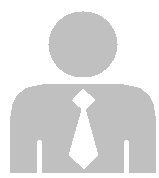 